Stockholm 2016-06-27TillArbetsmarknadsdepartementeta.registrator@regeringskansliet.se Svar på DS 2016:14 ”Förtydligande av lönestöden för personer med funktionsnedsättning som medför nedsatt arbetsförmåga”Arbetsmarknadsprojektet VI SKA MED som drivs av Dövblind Ungdom, Sveriges Dövas Ungdomsförbund och Unga Hörselskadade har tagit del av denna utredning och vill lämna synpunkter på förslaget. I promemorian ”Förtydligande av lönestöden för personer med funktionsnedsättning som medför nedsatt arbetsförmåga” (DS 2016:14) föreslås ett byte av benämningar på lönebidrag, utvecklingsanställning och trygghetsanställning och, som följd, förslag på lagändringar där stödformerna nämns. Dessa ändringar ska enligt förslag träda i kraft 1 juni 2017. Förslaget innebär ett förtydligande av de nuvarande lagarna av lönestöden och utredningens mål är att tydliggöra vad de olika stöden är till för samt tydliggöra att de tre stöden liknar varandra.Vi, tillsammans med många andra organisationer, har länge väntat på att det ska ske en förbättring av lönebidragen då det nuvarande systemet inte har fungerat på ett tillfredställande vis. Vi anser att ett förtydligande av begreppen inte är tillräckligt. Vi hade hoppats på att själva systemet ska ändras och förtydligas. Enbart en ändring av namnen på dessa lönestöd innebär inte en förbättring av systemet. Det är innehållet vi förväntar oss ska ändras och utvecklas, inte bara ett namnbyte. Vi vill hänvisa till FunkA-utredningen (SOU:2012:31) som föreslår att det ska finnas två olika lönestöd vid anställning av personer med funktionsnedsättning som kan medföra nedsatt arbetsförmåga; lönestöd för utveckling och lönestöd för trygghet. Detta förslag stödjer vi och kräver att ni tar hänsyn till vid utveckling av lönestöden. Vi anser att varje individ ska få möjligheten för utveckling och en anpassad arbetsmiljö, att detta ska bli en prioritering. Vi är missnöjda med att ni har valt att bortse från FunkA-utredningens förslag och endast förser oss med en begreppsförändring.Vi vill också betona att ”nedsatt arbetsförmåga” är ett begrepp som vi inte accepterar och är något som vi arbetar för att ta bort. Vi anser det kränkande att använda ett negativt begrepp som fokuserar på hinder och därmed bortser från individuella skillnader, förutsättningar och möjligheter. ”Nedsatt arbetsförmåga” ger en felaktig bild hos arbetsgivare, skapar negativa attityder samt förminskar den egna individens kompetenser och självförtroende. Begreppet försvårar möjligheterna för en grupp som redan har det tufft med att ta plats på arbetsmarknaden. De får kämpa mot en stämpel som till syvende och sist stämmer in på ytterst få inom våra målgrupper efter att arbetsplatsen har blivit anpassad i form av tekniska lösningar eller stöd. Vi blir förvånade över att det finns tid att ändra benämningarna för de olika lönestöden men inte för att se över ett diskriminerande begrepp som ”nedsatt arbetsförmåga”. Projektet VI SKA MED genom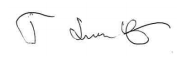 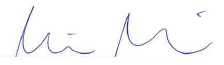 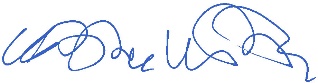 Mia Modig	            	         Jonathan Wahlström	                      Teresia LindbergOrdförande	          	        Ordförande		OrdförandeSveriges Dövas         	        Unga Hörselskadade          	Dövblind UngdomUngdomsförbund	